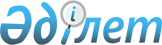 "Стратегиялық маңызы бар жер қойнауы учаскелерінің, кен орындарының тізбесін бекіту туралы" Қазақстан Республикасы Үкіметінің 2011 жылғы 4 қазандағы № 1137 қаулысына өзгеріс пен толықтыру енгізу туралы
					
			Күшін жойған
			
			
		
					Қазақстан Республикасы Үкіметінің 2012 жылғы 20 желтоқсандағы № 1640 Қаулысы. Күші жойылды - Қазақстан Республикасы Үкіметінің 2018 жылғы 28 маусымдағы № 389 қаулысымен.
      Ескерту. Күші жойылды – ҚР Үкіметінің 28.06.2018 № 389 (алғашқы ресми жарияланған күнінен бастап қолданысқа енгізіледі) қаулысымен.
      Қазақстан Республикасының Үкіметі ҚАУЛЫ ЕТЕДІ:
      1. "Стратегиялық маңызы бар жер қойнауы учаскелерінің, кен орындарының тізбесін бекіту туралы" Қазақстан Республикасы Үкіметінің 2011 жылғы 4 қазандағы № 1137 қаулысына (Қазақстан Республикасының ПҮАЖ-ы, 2011 ж., № 56, 793-құжат) мынадай өзгеріс пен толықтыру енгізілсін:
      көрсетілген қаулымен бекітілген стратегиялық маңызы бар жер қойнауы учаскелерінің, кен орындарының тізбесінде:
      реттік нөмірі 129-жол мынадай редакцияда жазылсын:
      "
      ";
      мынадай мазмұндағы реттік нөмірі 129-1-жолмен толықтырылсын:
      "
      ".
      2. Осы қаулы қол қойылған күнінен бастап қолданысқа енгізіледі.
					© 2012. Қазақстан Республикасы Әділет министрлігінің «Қазақстан Республикасының Заңнама және құқықтық ақпарат институты» ШЖҚ РМК
				
129
Көмірсутек шикізаты
Исатай
Каспий теңізі
с.к. 45037/ ш.ұ. 51030/
с.к. 45052/ ш.ұ. 51030/
с.к. 45052/ ш.ұ. 52000/
с.к. 45045/ ш.ұ. 52000/
с.к. 45045/ ш.ұ. 52015/
с.к. 45037/ ш.ұ. 52015/
129-1
Көмірсутек шикізаты
Шағала
Каспий теңізі
с.к. 46000/ ш.ұ. 52000/
с.к. 46015/ ш.ұ. 52000/
с.к. 46015/ ш.ұ. 52030/
с.к. 46000/ ш.ұ. 52030/
Қазақстан Республикасының
Премьер-Министрі
С. Ахметов